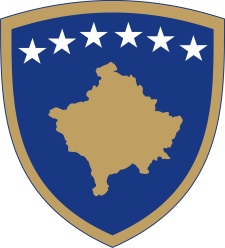 Republika e KosovësRepublika Kosova-Republic of KosovoQeveria - Vlada - Government                              Br. 1/90              Datum: 19.02.2019Na osnovu člana 92. stav 4. i člana 93 stav (4) Ustava Republike Kosova, na osnovu člana 4. Uredbe br 02/2011 za oblasti administrativne odgovornosti kancelarije premijera i ministarstava, izmenjenog i dopunjenog Uredbom br 15/2017, Uredbom br. 16/2017, Uredboma br. 07/2018, Uredbom br. 26/2018 i Uredbom br. 30/2018, u skladu sa članom 19. Poslovnika o radu Vlade Republike Kosovo br. 09/2011, Vlada Republike Kosovo na sednici održanoj 19. februara 2019, donosi sledeću:O D L U K AUsvojen je zapisnik sa 85 i 86 sednice Vlade Republike Kosovo.Odluka stupa na snagu na dan potpisivanjaRamush HARADINAJ		___________________                                                                                     Premijer Republike Kosovo   Dostavlja se:zamenicima Premijera svim ministarstvima  (ministrima )generalnom sekretaru KPR-a  		Arhivi VladeRepublika e KosovësRepublika Kosova-Republic of KosovoQeveria - Vlada - Government                              Br. 2/90              Datum: 19.02.2019Na osnovu člana 92. stav 4. i člana 93 stav (4) Ustava Republike Kosova, na osnovu člana 4. Uredbe br 02/2011 za oblasti administrativne odgovornosti kancelarije premijera i ministarstava, izmenjenog i dopunjenog Uredbom br 15/2017, Uredbom br. 16/2017, Uredboma br. 07/2018, Uredbom br. 26/2018 i Uredbom br. 30/2018, u skladu sa članom 19. Poslovnika o radu Vlade Republike Kosovo br. 09/2011, Vlada Republike Kosovo na sednici održanoj 19. februara 2019, donosi sledeću:O D L U K AOdobrena je u principu inicijativa Ministarstva finansija za pregovore ugovora o izvoznom kreditu br. 236 677 između Republike Kosovo, koju zastupa Ministarstvo finansija i Unicredit Bank Austria AG, u vezi sa finansiranjem projekta "Uspostavljanje centara za e-testiranja i dalje unapređenja usluga E-obrazovanja za pred-univerzitetsko obrazovanje na Kosovu" .  Tokom pregovora ovog sporazuma, Ministarstvo finansija je dužno da postupi u skladu sa odredbama Ustava Republike Kosovo, Zakona o međunarodnim sporazumima i drugim zakonskim propisima koji su na snazi.Odluka stupa na snagu danom potpisivanjaRamush HARADINAJ		___________________                                                                                     Premijer Republike Kosovo   Dostavlja se:zamenicima Premijera svim ministarstvima  (ministrima )generalnom sekretaru KPR-a  		Arhivi VladeRepublika e KosovësRepublika Kosova-Republic of KosovoQeveria - Vlada - Government                              Br. 3/90              Datum: 19.02.2019Na osnovu člana 92. stav 4. i člana 93 stav (4) Ustava Republike Kosova, Zakona o budžetskim podelama za Budžhet Republike Kosovo z a 2019 godinu br. 06/L -133, na osnovu člana 4. Uredbe br 02/2011 za oblasti administrativne odgovornosti kancelarije premijera i ministarstava, izmenjenog i dopunjenog Uredbom br 15/2017, Uredbom br. 16/2017, Uredboma br. 07/2018, Uredbom br. 26/2018 i Uredbom br. 30/2018, u skladu sa članom 19. Poslovnika o radu Vlade Republike Kosovo br. 09/2011, Vlada Republike Kosovo na sednici održanoj 19. februara 2019, donosi sledeću:O D L U K AUsvojena je odluka o povećanju penzija pod ovim budžetskim podprogramima: osnovne socijalne penzije sa budetskim kodom 00100 se povečavaju za  20%, porodične penzieje sa budžetskim kodom 02900 se povečavaju za 20% , penzije invalida rada sa kodom 03000 se povečavaju za 20 %, prevremene penzije (Trepča) sa budžetskim kodom 00400 se povečavaju za 20% i penzije platiša doprinosa sa budžetskim kodom 01200 se povečavaju za 15%.  Sredstva iz stava 1. ove odluke se sprovode iz budžetskih  izdvajanja predviđenih Zakonom br. 06/L-133, o  izdvajanjima budžeta Republike Kosovo za 2019. godinu, u skladu sa podprogramima iz stava 1. ove odluke koja stupa na snagu od 1. januara 2019. godine  Obavezuje se Ministarstvo rada i socijalnog staranja socijalna i Ministarstvo finansija za sprovođenje ove odluke Odluka stupa na snagu danom potpisivanja.Ramush HARADINAJ		___________________                                                                                    Premijer Republike Kosovo   Dostavlja se:zamenicima Premijera svim ministarstvima  (ministrima )generalnom sekretaru KPR-a  		Arhivi VladeRepublika e KosovësRepublika Kosova-Republic of KosovoQeveria - Vlada - Government                              Br.4/90              Datum: 19.02.2019Na osnovu člana 92. stav 4. i člana 93 stav (4) Ustava Republike Kosova,  člana 4 Zakona br. 04/L-198 o trgovini strateškom robom, na osnovu člana 4. Uredbe br 02/2011 za oblasti administrativne odgovornosti kancelarije premijera i ministarstava, izmenjenog i dopunjenog Uredbom br 15/2017, Uredbom br. 16/2017, Uredboma br. 07/2018, Uredbom br. 26/2018 i Uredbom br. 30/2018, u skladu sa članom 19. Poslovnika o radu Vlade Republike Kosovo br. 09/2011, Vlada Republike Kosovo na sednici održanoj 19. februara 2019, donosi sledeću:O D L U K AUspostavlja se Komisija za kontrolu trgovine strateškom robom u sledečem sastavu; 1.1 Zana Kotori / MTI, - Predsednik;  1.2 Behram Mazreku je / MTI, - potpredsednik; 1.3 Brahim Kokollarri / MO - član; 1.4 Nazmi Zogaj / MO - zamenik člana;  1.5 Bujar Haxhidauti / CK - član;  1.6 Bujar Pefqeli / CK - zamenik člana;  1.7 Mensur Hoti / MUP - član;  1.8 Driton Ademi / MUP zamenik člana; 1.9 Berat Jashari / MSP - član;  1.10 Petrit Prekazi / MSP - zamenik člana;   Komisija će biti odgovorna za odobravanje, otkazivanja, modifikaciju i oduzimanje dozvola za izvoz, uvoz, tranzit, trans-utovar, ponovni van teritorijalni izvoz, ponovni prenos i pružanje vezanih usluga. Komisija će utvrditi nacionalne liste kontrolisane strateške robe.   Po potrebi i okolnostima, Komisija može zatražiti dodatne informacije i stručnost od relevantnih institucija Republike Kosovu.   Obavezuje se Ministarstvo trgovine i industrije za obezbeđivanje prostora i tehničke podrške Komisiji.   Ova odluka ukida odluku br 16/61 od 22. o8. 2018.   Ova odluka stupa na snagu danom potpisivanja.Ramush HARADINAJ		___________________                                                                                    Premijer Republike Kosovo   Dostavlja se:zamenicima Premijera svim ministarstvima  (ministrima )generalnom sekretaru KPR-a  		Arhivi VladeRepublika e KosovësRepublika Kosova-Republic of KosovoQeveria - Vlada - Government                              Br.5/90              Datum: 19.02.2019Na osnovu člana 92. stav 4. i člana 93 stav (4) Ustava Republike Kosova,  člana 4 Zakona br. 04/L-198 o trgovini strateškom robom, na osnovu člana 4. Uredbe br 02/2011 za oblasti administrativne odgovornosti kancelarije premijera i ministarstava, izmenjenog i dopunjenog Uredbom br 15/2017, Uredbom br. 16/2017, Uredboma br. 07/2018, Uredbom br. 26/2018 i Uredbom br. 30/2018, u skladu sa članom 19. Poslovnika o radu Vlade Republike Kosovo br. 09/2011, Vlada Republike Kosovo na sednici održanoj 19. februara 2019, donosi sledeću:O D L U K ARealizovati Strategiju i Akcioni plan za klimatske promene, 2019-2028 / 2019- 2021Za realizaciju  ovog dokumenta dužni su: Ministarstvo životne sredine i prostornog planiranja, Ministarstvo za ekonomski razvoj, Ministarstvo trgovine i industrije, Ministarstvo finansija, Ministarstva zdravlja, Ministarstvo unutrašnjih poslova, Ministarstvo za infrastrukturu i saobraćaj, Kosovska agencija za statistiku, opštine, KEK i druge institucije navedene u ovom dokumentu.Ovaj dokument koji se pojavljuje kao zahtev / obaveza iz procesa stabilizacije i pridruživanja i Ugovora o energetskoj zajednici, daje okvir za efikasno ublažavanje uzroka klimatskih promena i efikasno predviđa i odgovara na uticaj klimatskih promena, uzimajući u obzir međunarodne principe održivog razvoja.Komponenta za razvoj sa niskim emisijama će dovesti do nižih emisija gasova  plastenika, nego u uobičajenom radnom skenariju. Ona će pomoći u:  1. Predlaganju prioritetnih rešenja za ublažavanje , koja će obezbediti ekonomske mogučnosti;  2. Prepoznavanje prepreka ekonomskom razvoju sa niskim emisijama ugljenika; 3. Jačanje i podržavanje postojećih projekata / investicija, privlačenjem dodatne međunarodne podrške; 4. Odluke koje će biti donete za doprinose / buduće obaveze za kvantitativno smanjenje emisije plasteničkih gasova.  Komponenta razvoja sa niskim emisijama predstavlja ukupno devet potrebnih nacionalnih mera ublažavanja koje maksimiziju korist, minimizirajući negativne posledice. Komponenta obuhvata mere . Ova komponenta obuhvata isplative mere za smanjenje rizika, koje se mogu ostvariti bez ugrožavanja opcija održivog razvoja i prilagođavanja koje pružaju prednosti, bez obzira na buduće klimatske uslove. Institucije iz tačke 2. ove odluke obavljaju dužnosti i odgovornosti dodeljene u okviru Strategije i Akcionog plana za klimatske promene, 2017-2026 / 2017-2019, obaveza u okviru Procesa stabilizacije i pridruživanja i Ugovora energetske zajednice, Zakon o zaštiti životne sredine br . 03/l-025, Zakon o zaštiti vazduha od zagađenja br. 03/l-160 i drugih važećih zakona.  Obrazloženje predloga za strategiju i akcioni plan za klimatske promene dat je u obrazloženju 4te  tačke. Memoranduma sa objašnjenjima Odluka stupa na snagu danom potpisivanja.Ramush HARADINAJ		___________________                                                                                    Premijer Republike Kosovo   Dostavlja se:zamenicima Premijera svim ministarstvima  (ministrima )generalnom sekretaru KPR-a  		Arhivi Vlade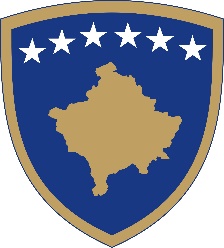 Republika e KosovësRepublika Kosova-Republic of KosovoQeveria - Vlada - Government               Br. 06/90                                                                                                   Datum: 19.02.2019                           Na osnovu  člana  92 stav 4. i člana  93 stav  (4) Ustava Republike Kosovo, člana 4,9, 10, 44  i 45 Zakona br. 03/L-139 o eksproprijaciji nekretnina , sa izmenama i dopunama izvršenim Zakonom br. 03/L-205, u skladu sa članom  4 Pravilnika br. 02/2011 o oblastima administrativnih odgovornosti Kancelarije Premijera i ministarstava, izmenjenog i dopunjenog Pravilnikom br. 15/2017, Pravilnikom br. 16/2017, Pravilnikom br. 07/2018, Pravilnikom br. 26/2018 i Pravilnikom br. 30/2018, u skladu sa članom  19 Pravilnika o radu Vlade Republike Kosova  br. 09/2011,   na sednici održanoj 19. februara 2019 godine, donela:P  R  E  L  I  M  I  N  A  R N U  O D L U K U Odobrena je eksproprijacija u javnom interesu vlasnika nekretnina i nosilaca interesa koja je predmet  izgradnje autoputa Priština - Peć, segment Kijevo - Klina - Zahać, katastarske oblasti: Kijevo, Opština Mališevo, katastarske zone: Čabić, Zabergje, Glarevo, Gjurgjevik, Dresnik, Dolac, Gremnik, Zajmsko Novo Selo, Grabanica, Drenovac, Donji Poterč, Gornji Poterč, opština Klina i katastarska područja Jablanica, Kličina, Lešane, Gllavičica i Ramun opština Peć, prema tabelama prepisaim iz relevantne katastarske evidencije za nosioce nepokretnosti, njihov položaj u okviru projekta javnog interesa, kao i njihove površine, koje tabele su sastavni deo ove odluke..Obavezuje se Odeljenje za eksproprijaciju / MSPP, da u roku od 5 (pet) radnih dana, obavesti vlasnika i pretendenta na imovinu, koja će biti ekspropisana i u roku od 10 radnih dana nakon usvajanja iste, objavi u Službenom listu Kosova, i u novinama velikog tiraža na KosovuProtiv ove odluke, ili nekog njenog dela imaju pravo da podnesu žalbu u roku od trideset (30) kalendarskih dana pred nadležnim sudom, potražioc  i svako lice koje je vlasnik ili posednik interesa za nepokretnosti koje su predmet ove odluke.  Za sprovođenje ove odluke dužno je Odeljenje za eksproprijaciju (MSPP), Ministarstvo finansija i Ministarstvo infrastrukture i trasnporta. Odluka stupa na snagu na dan njenog objavljivanja u Službenom listu Republike Kosovo iu novinama velikog tiraža  na Kosovu.                                                                                                Ramush HARADINAJ								___________________Premijer Republike Kosovo   Dostavlja se:•	zamenicima Premijera •	svim ministarstvima  (ministrima )•	Generalnom sekretaru KPR-a  		•	Arhivi VladeRepublika e KosovësRepublika Kosova-Republic of KosovoQeveria - Vlada - Government               Br. 07/90                                                                                                   Datum: 19.02.2019                           Na osnovu  člana  92 stav 4. i člana  93 stav  (4) Ustava Republike Kosovo, člana 11,44   i člana  45 Zakona br. 03/L-139 o eksproprijaciji nekretnina , sa izmenama i dopunama izvršenim Zakonom br. 03/L-205, u skladu sa članom  4 Pravilnika br. 02/2011 o oblastima administrativnih odgovornosti Kancelarije Premijera i ministarstava, izmenjenog i dopunjenog Pravilnikom br. 15/2017, Pravilnikom br. 16/2017, Pravilnikom br. 07/2018, Pravilnikom br. 26/2018 i Pravilnikom br. 30/2018, u skladu sa članom  19 Pravilnika o radu Vlade Republike Kosova  br. 09/2011,   na sednici održanoj 19. februara 2019 godine, donela:K O N A Č N U   O D L U K UOdobrena je eksproprijacija nepokretnosti (bivše društvene ) u javnom interesu vlasnika i nosioca interesa koje su predmet realizacije projekta "Obnova i izgradnja objekata za potrebe" štaba Fudbalskog saveza Kosova "(KFF), katastarska zona Priština, Opština Priština, prema tabeli sastavni deo ove odluke.Sastavni deo ove odluke je akt evaluacije koji je izradila Kancelarija za procenu nepokretne Imovine / Ministarstvo finansija i tabele pomenute u tački 1 ove odluke  u kojima je određen iznos naknade onim vlasnicima ili nosiocima  interesa, čija su imovinska prava ili zakonska prava pogođena procesom eksproprijacije, prema tabelama u 'propratnom dopisu  Akta procene "br.Protokola 6308 /18 od dat. 31.10.2017. u prilogu ove odlukeU roku od  5 (pet ) radnih dana od dana donošenja  ove odluke , Departman za eksproprijacije/MSPP dostavlja  odluku subjektu potražiocu i drugim licima  identifikovanim u tabelama utvrdjenim u tački 1 ove odlukeU roku od  10 (deset) radnih dana od dana usvajanja  ove Odluke, Departman za eksproprijacije/MSPP  ovu odluku objavljuje u Službenom listu Republike Kosova i u jednim novinama sa velikim  tiražom na Kosovu. Protiv ove odluke subjekti potražioci, bilo koje lice koje je vlasnik ili nosilac interesa na nekretninu ili vlasničkih prava, koji su pogođeni ovom odlukom, kao i svako zainteresovano lice koje  ima direktan legitiman i materijalni  interes na nekretninu, koja je predmet konačne odluke , bez obzira na to da li je ili nije identifikovano u tabelama u prilogu,  imaju pravo podneti žalbu u roku od  (30)  trideset kalendarskih  danu  nadležnom sudu, samo za osporavanje iznosa  naknade  utvrdjene ovom odlukom. U roku od 5(pet) kalandarskih dana od dana od predaje žalbe nadležnom sudu, podnosilac žalbe treba da  5 (pet) fizičkih  kopija žalbe preda u kancelariju državne advokature /ministartvo pravde i jedan primerak (1) žalbe u Kancelarijama odeljenja za eksproprijaciju. U roku od  (2)  dve godine od dana stupanja  na snagu ove odluke, Odeljenje za eksproprijaciju u okviru Ministarstva sredine i prostornog planiranja isplatiće celokupan iznos naknade za eksproprijaciju, utvrdjen u ovoj odluci.Ova odluka zajedno sa njenim tabelarnim i grafičkim delom predstavlja pravni osnov za upis u katastarske knjige na ime novih titulara, kao i tehničku podelu katastarskih parcela. Sa stupanjem na snagu ove odluke, katastarske kancelarije su obavezne da izvrše proceduralna i tehnička dejstva za njeno sprovođenje.Odluka stupa na snagu danom objavljivanja u Službenom listu Republike Kosova i u jednim novinama sa velikim  tiražom na Kosovu                                                                                                  Ramush HARADINAJ								___________________Premijer Republike Kosovo   Dostavlja se:•	zamenicima Premijera •	svim ministarstvima  (ministrima )•	Generalnom sekretaru KPR-a  		•	Arhivi VladeRepublika e KosovësRepublika Kosova-Republic of KosovoQeveria - Vlada - Government                              Br. 8/90              Datum: 19.02.2019Na osnovu člana 92. stav 4. i člana 93 stav (4) Ustava Republike Kosova, na osnovu člana 4. Uredbe br 02/2011 za oblasti administrativne odgovornosti kancelarije premijera i ministarstava, izmenjenog i dopunjenog Uredbom br 15/2017, Uredbom br. 16/2017, Uredboma br. 07/2018, Uredbom br. 26/2018 i Uredbom br. 30/2018, u skladu sa članom 19. Poslovnika o radu Vlade Republike Kosovo br. 09/2011, Vlada Republike Kosovo na sednici održanoj 19. februara 2019, donosi sledeću:O D L U K AUsvojen je koncept dokument za socijalne i porodične usluge.Obavezuje se Ministratsvo rada i socijalnog staranja i ostale ovlaščene institucije na sprovođenje oveodluke u skladu sa poslovnikom Vlade Republike Kosovo.Odluka stupa na snagu na dan potpisivanjaRamush HARADINAJ		___________________                                                                                     Premijer Republike Kosovo   Dostavlja se:zamenicima Premijera svim ministarstvima  (ministrima )generalnom sekretaru KPR-a  		Arhivi VladeRepublika e KosovësRepublika Kosova-Republic of KosovoQeveria - Vlada - Government                              Br. 9/90              Datum: 19.02.2019Na osnovu člana 92. stav 4. i člana 93 stav (4) Ustava Republike Kosova, člana 4 stav 2. Zakona br. 04/L-052 o međunardonim sporazumima,  na osnovu člana 4. Uredbe br 02/2011 za oblasti administrativne odgovornosti kancelarije premijera i ministarstava, izmenjenog i dopunjenog Uredbom br 15/2017, Uredbom br. 16/2017, Uredboma br. 07/2018, Uredbom br. 26/2018 i Uredbom br. 30/2018, u skladu sa članom 19. Poslovnika o radu Vlade Republike Kosovo br. 09/2011, Vlada Republike Kosovo na sednici održanoj 19. februara 2019, donosi sledeću:O D L U K AUsvojen je zahtev Ministarstva životne sredine i prostornog planiranja za odobravanje u principu Inicijative za Sporazum o "Projektu za izgradnju kapaciteta za upravljanje otpadom u pravcu zdravog društva, faza 2.  Zahtev za bespovratnom pomoći za nabavku opreme za upravljanje otpadom; između Vlade Republike Kosovo predstavljene od strane Ministarstva životne sredine i prostornog planiranja i Vlade Japana.  Tokom pregovora ovog sporazuma, Ministarstvo životne sredine i prostornog planiranja, je dužno da postupa u skladu sa odredbama Ustava Republike Kosovo, Zakona o međunarodnim sporazumima i drugim zakonskim propisima koji su na snazi. Odluka stupa na snagu danom potpisivanja.Ramush HARADINAJ		___________________                                                                                     Premijer Republike Kosovo   Dostavlja se:zamenicima Premijera svim ministarstvima  (ministrima )generalnom sekretaru KPR-a  		Arhivi VladeRepublika e KosovësRepublika Kosova-Republic of KosovoQeveria - Vlada - Government                              Br. 10/90              Datum: 19.02.2019Na osnovu člana 92. stav 4. i člana 93 stav (4) Ustava Republike Kosova, na osnovu člana 4. Uredbe br 02/2011 za oblasti administrativne odgovornosti kancelarije premijera i ministarstava, izmenjenog i dopunjenog Uredbom br 15/2017, Uredbom br. 16/2017, Uredboma br. 07/2018, Uredbom br. 26/2018 i Uredbom br. 30/2018, u skladu sa članom 19. Poslovnika o radu Vlade Republike Kosovo br. 09/2011, Vlada Republike Kosovo na sednici održanoj 19. februara 2019, donosi sledeću:O D L U K AUspostavlja se Organizacioni odbor za opštenarodnu proslavu obeležavanja Epopeje Oslobodilačke vojske Kosova, koja će biti organizovana pod pokroviteljstvom Premijera Republike Kosovo, g Ramusha Haradinaja, dana  5, 6 i 7. marta, 2019, u sledećem sastavu:  1.1. Ministar odbrane - Predsedavajući; 1.2 Predstavnik, Kancelarije premijera, član; 1.3  Predstavnik, opštine Srbica, član; 1.4  Predstavnik Ministarstva kulture, omladine i sporta, član; 1.5 Predstavnik, Ministarstva spoljnih poslova, član; 1.6 Predstavnik, Ministarstva unutrašnjih poslova, član.  2.  Pozivaju se da pošalju svog predstavnika u Organizacioni odbor:  2.1. Predsednik Kancelarije premijera, član;2.2 Skupština Kosova, član; 2.3 Organizacije proizašle iz rata OVK; 2.4 Asocijacija kosovskih opština, član, i 2.5 Predstavnici nevladinih organizacija.  3. Obavezuje se  Organizacioni odbor i  relevantne institucije na sprovođenje ove odluke.  4. Odluka stupa na snagu danom potpisivanja.Ramush HARADINAJ		___________________                                                                                     Premijer Republike Kosovo   Dostavlja se:zamenicima Premijera svim ministarstvima  (ministrima )generalnom sekretaru KPR-a  		Arhivi Vlade